Załącznik:ZADANIE A: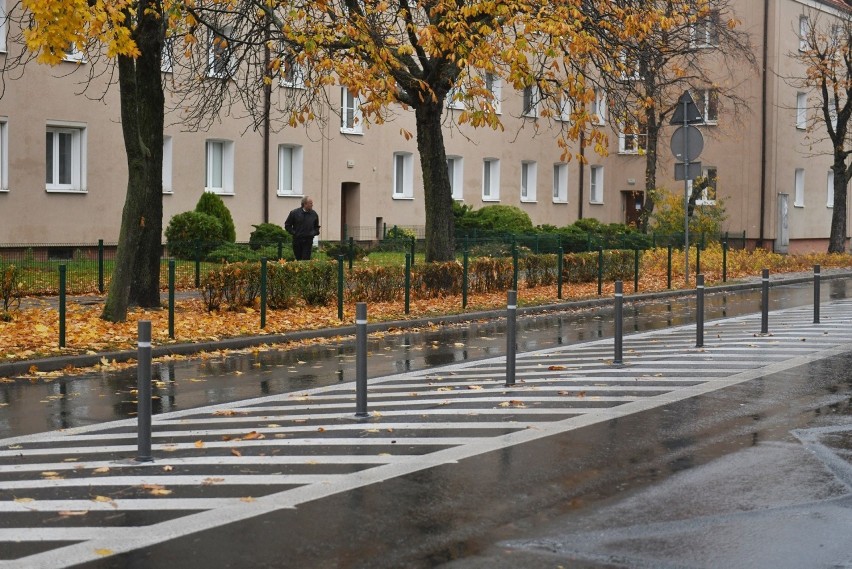 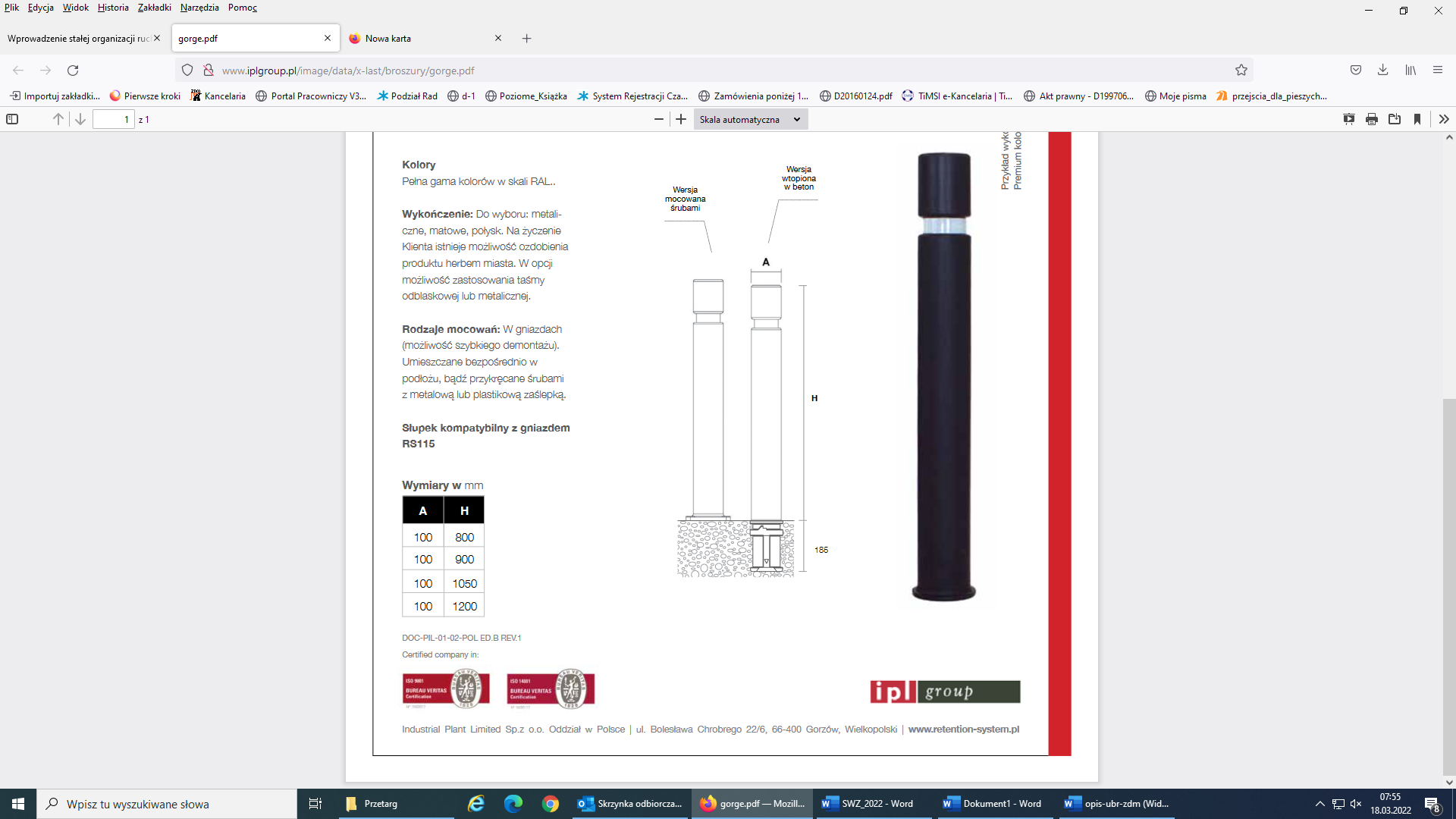 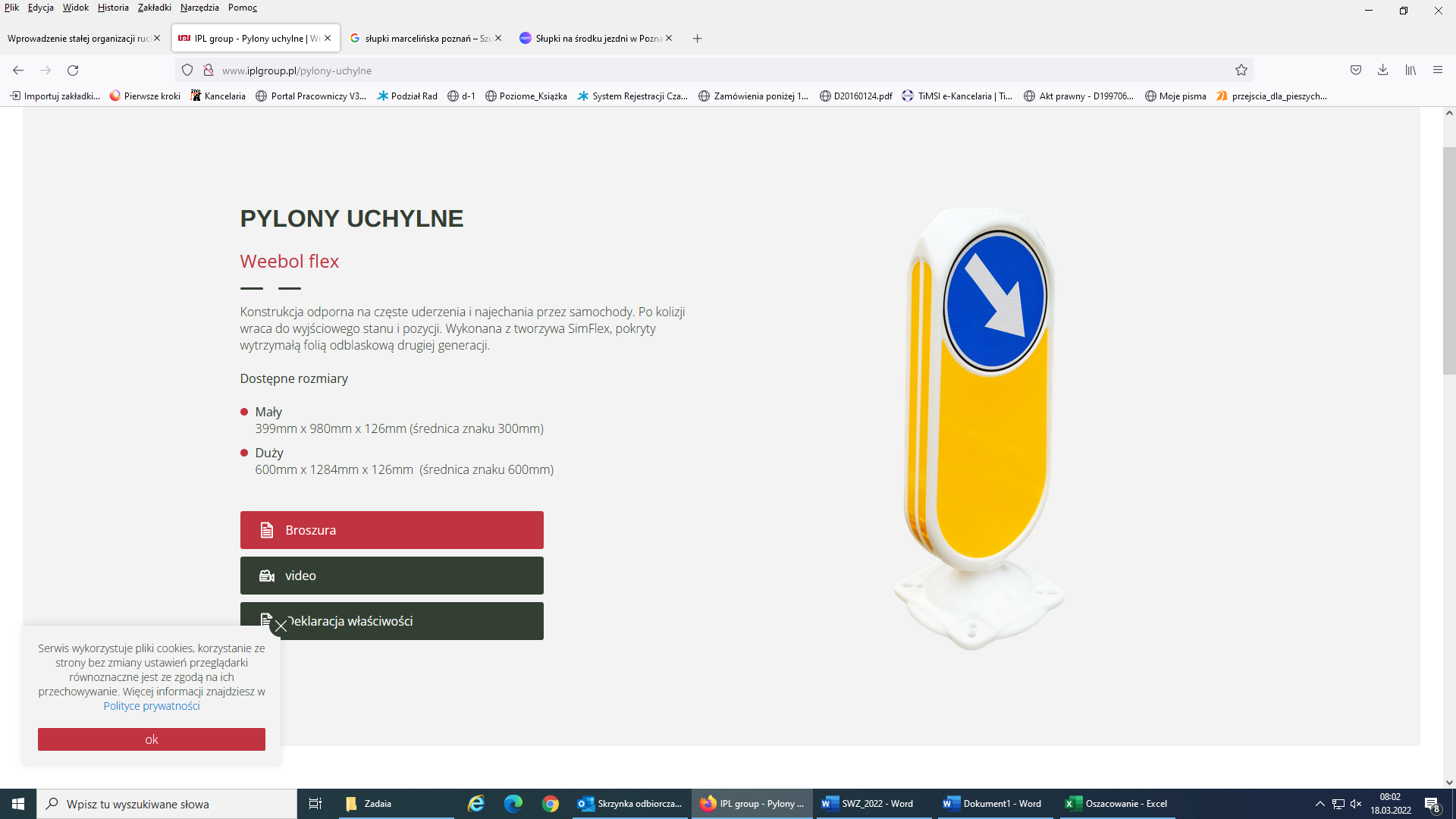 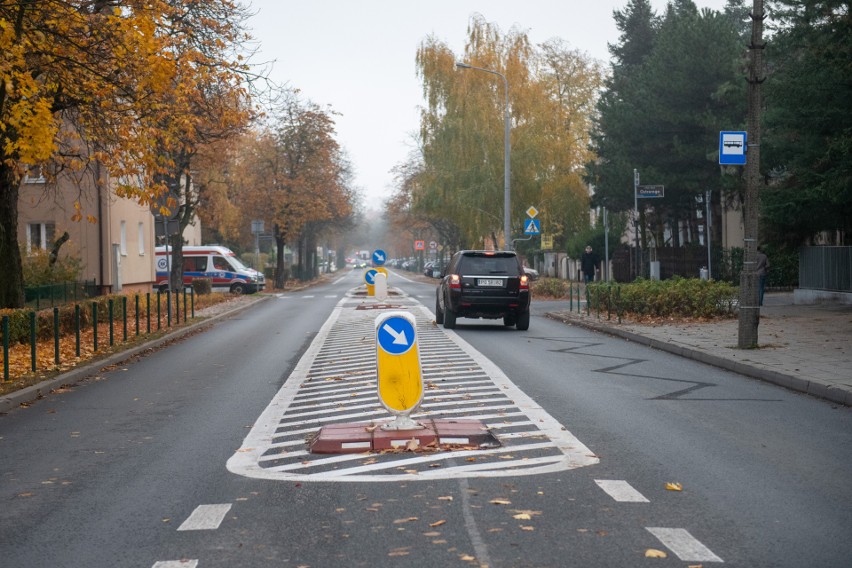 ZADANIE B: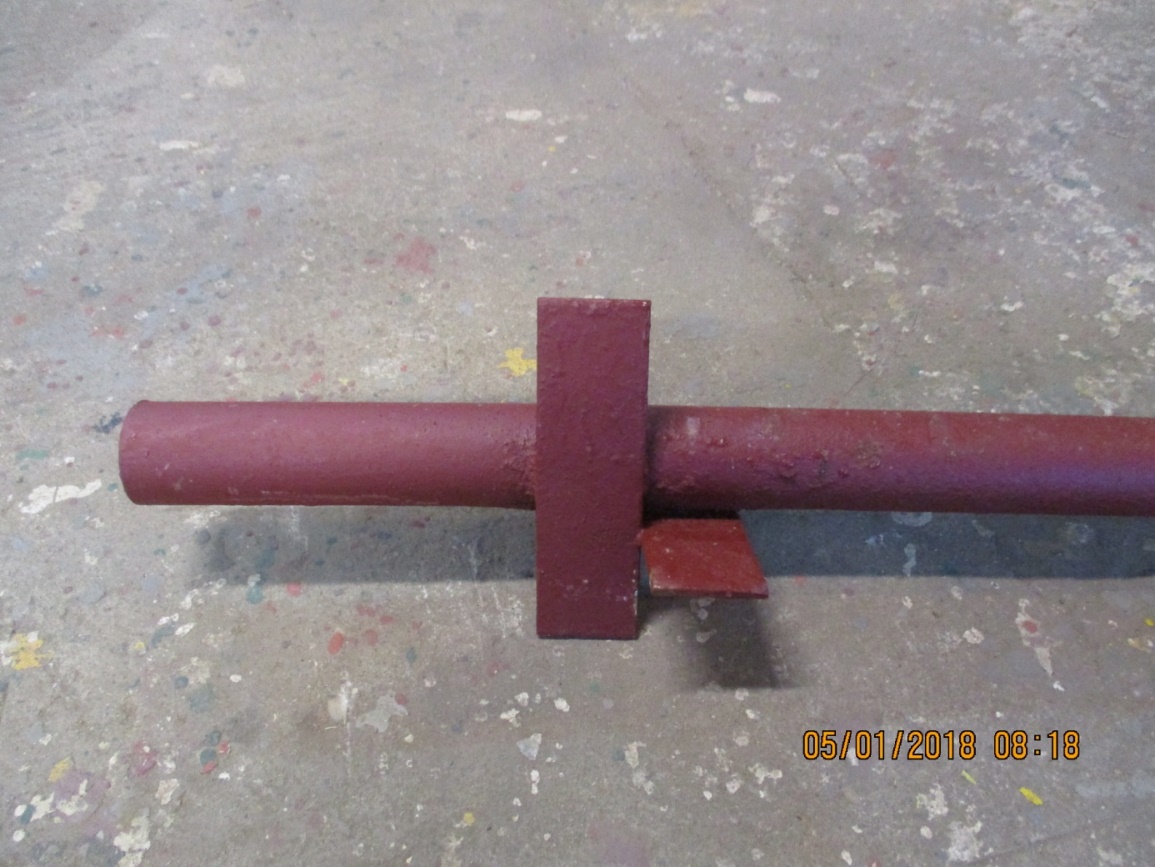 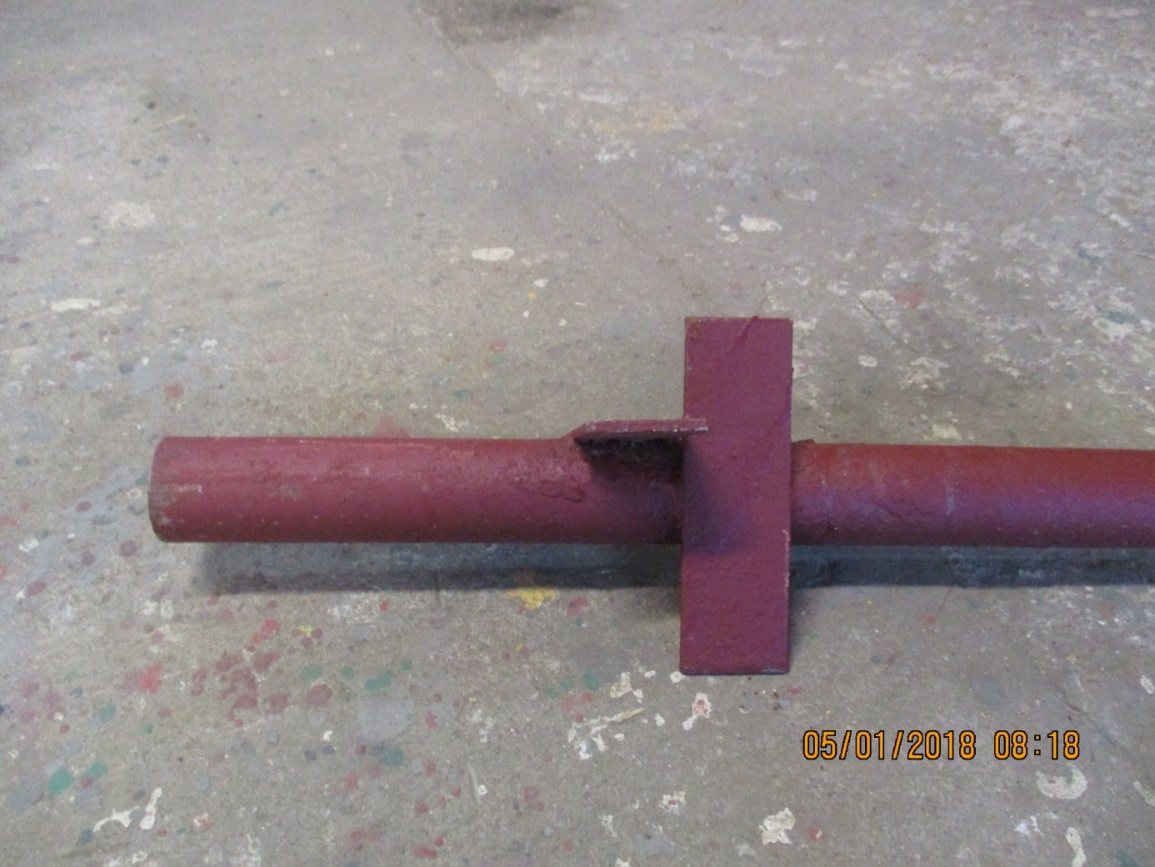 ZADANIE C: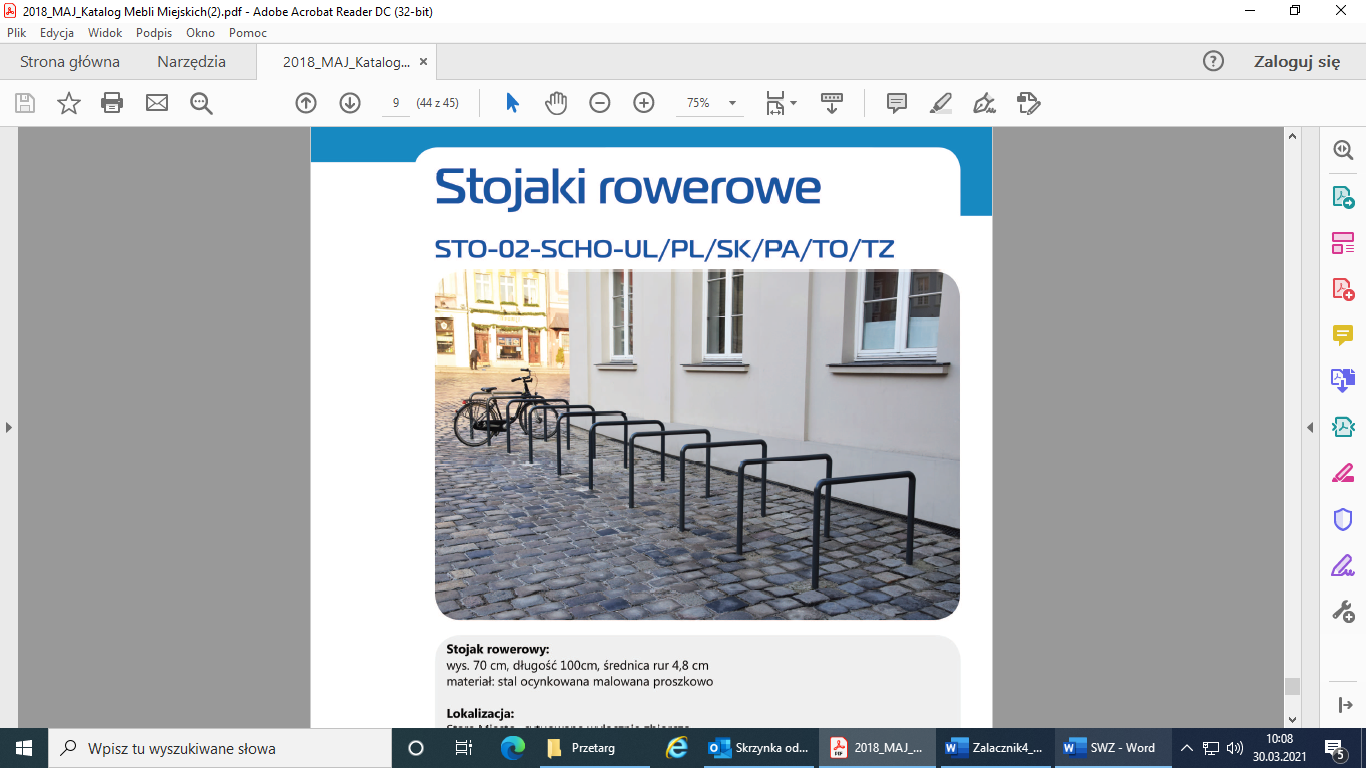 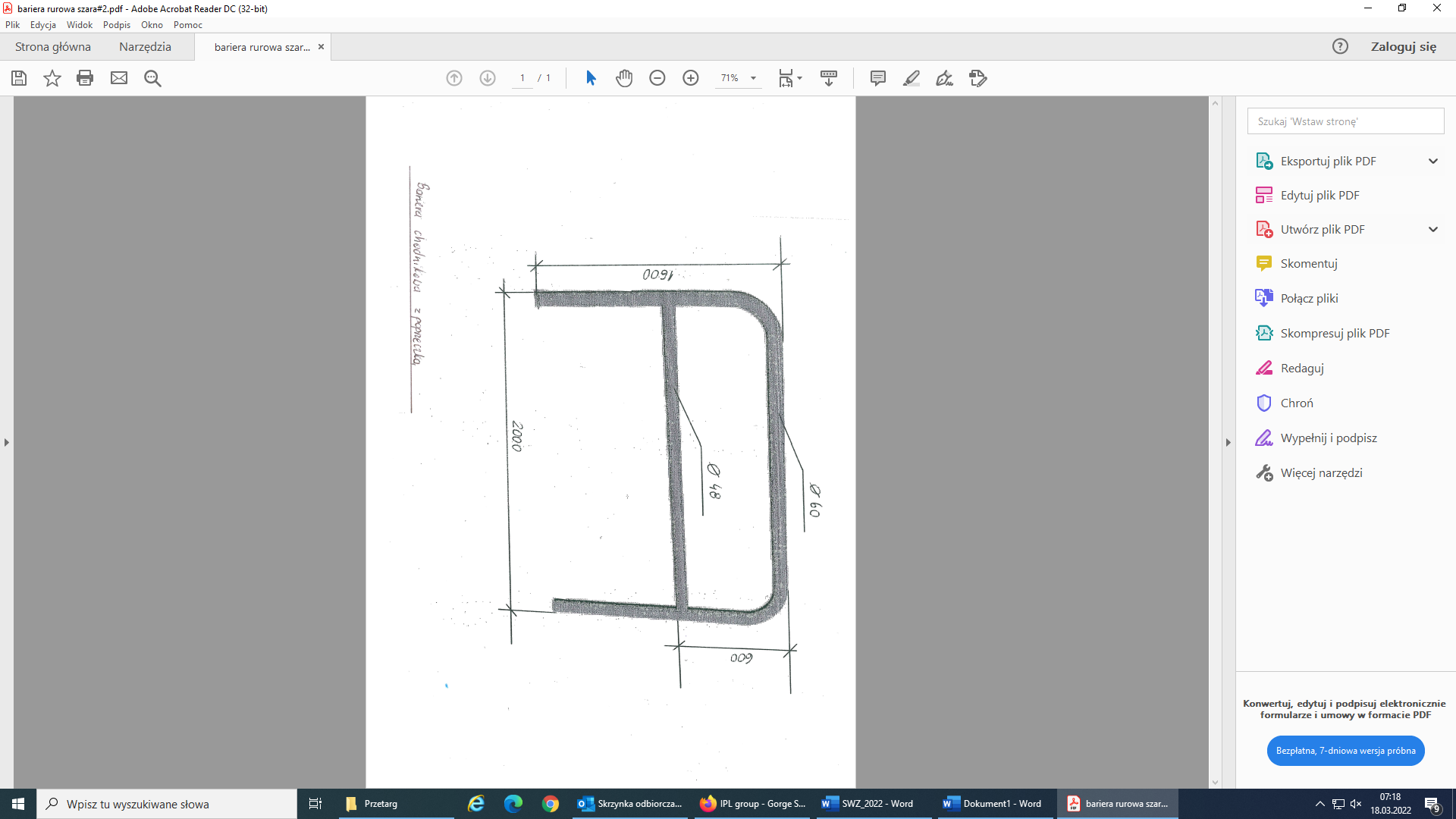 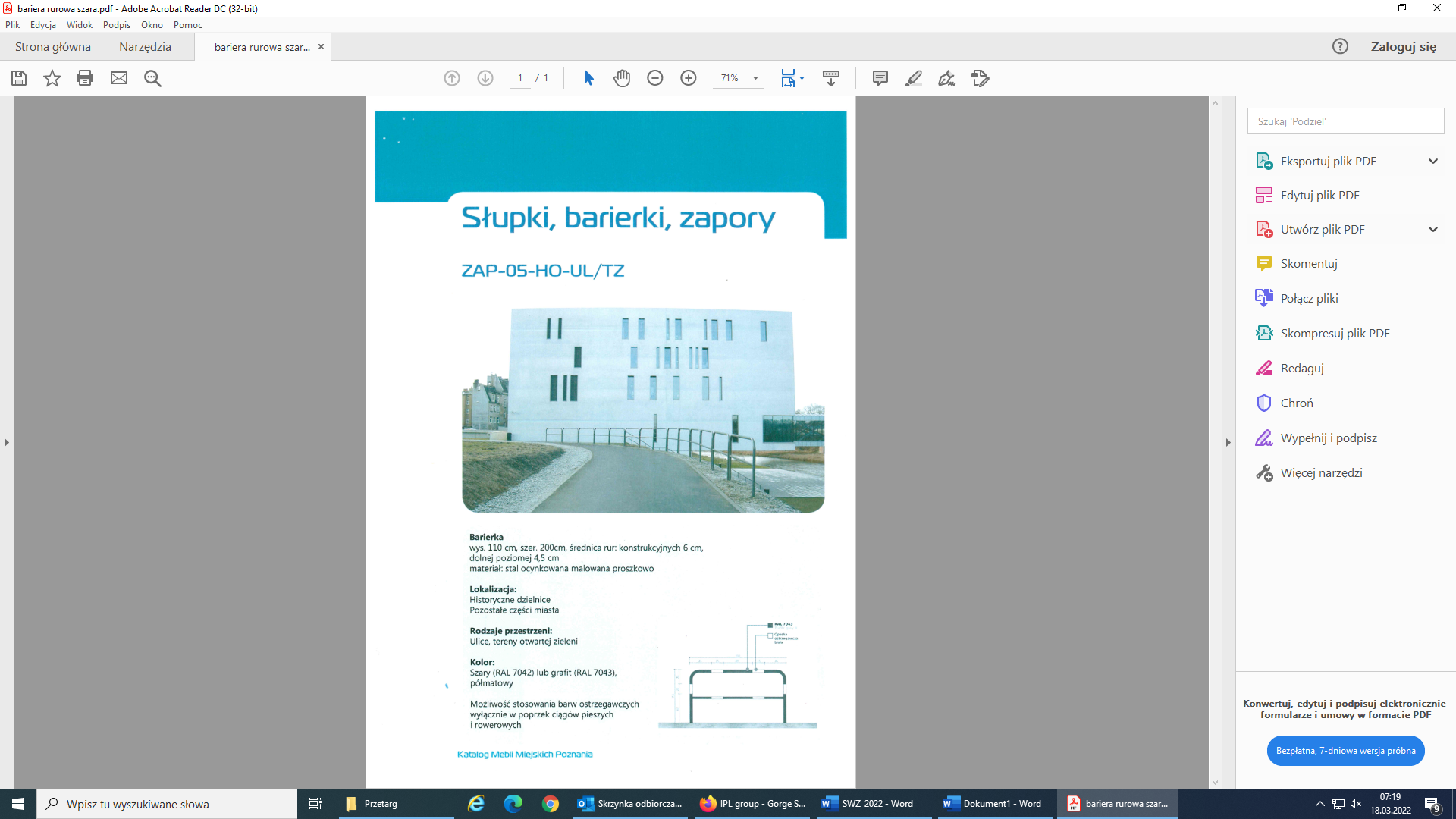 ZADANIE D: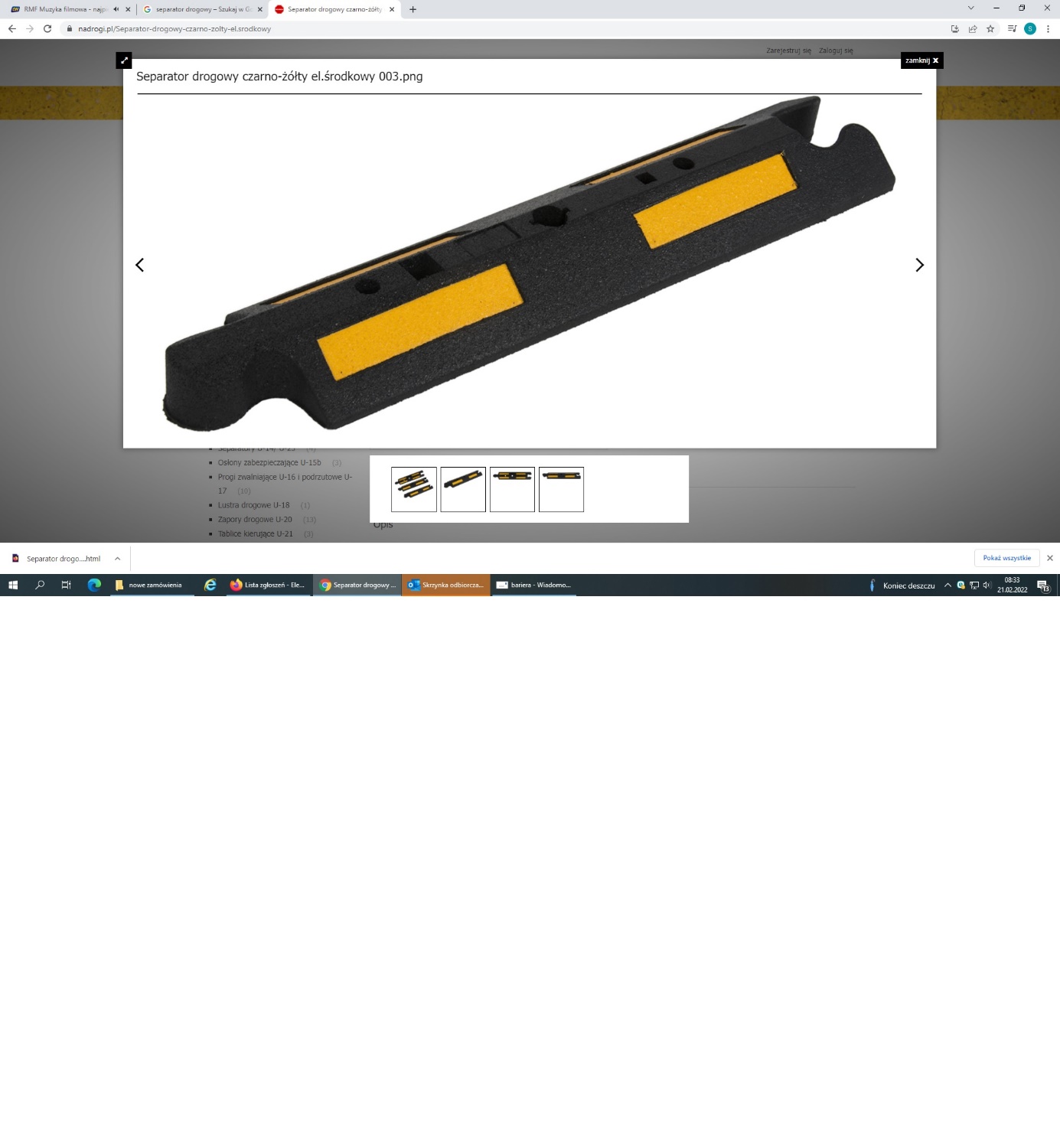 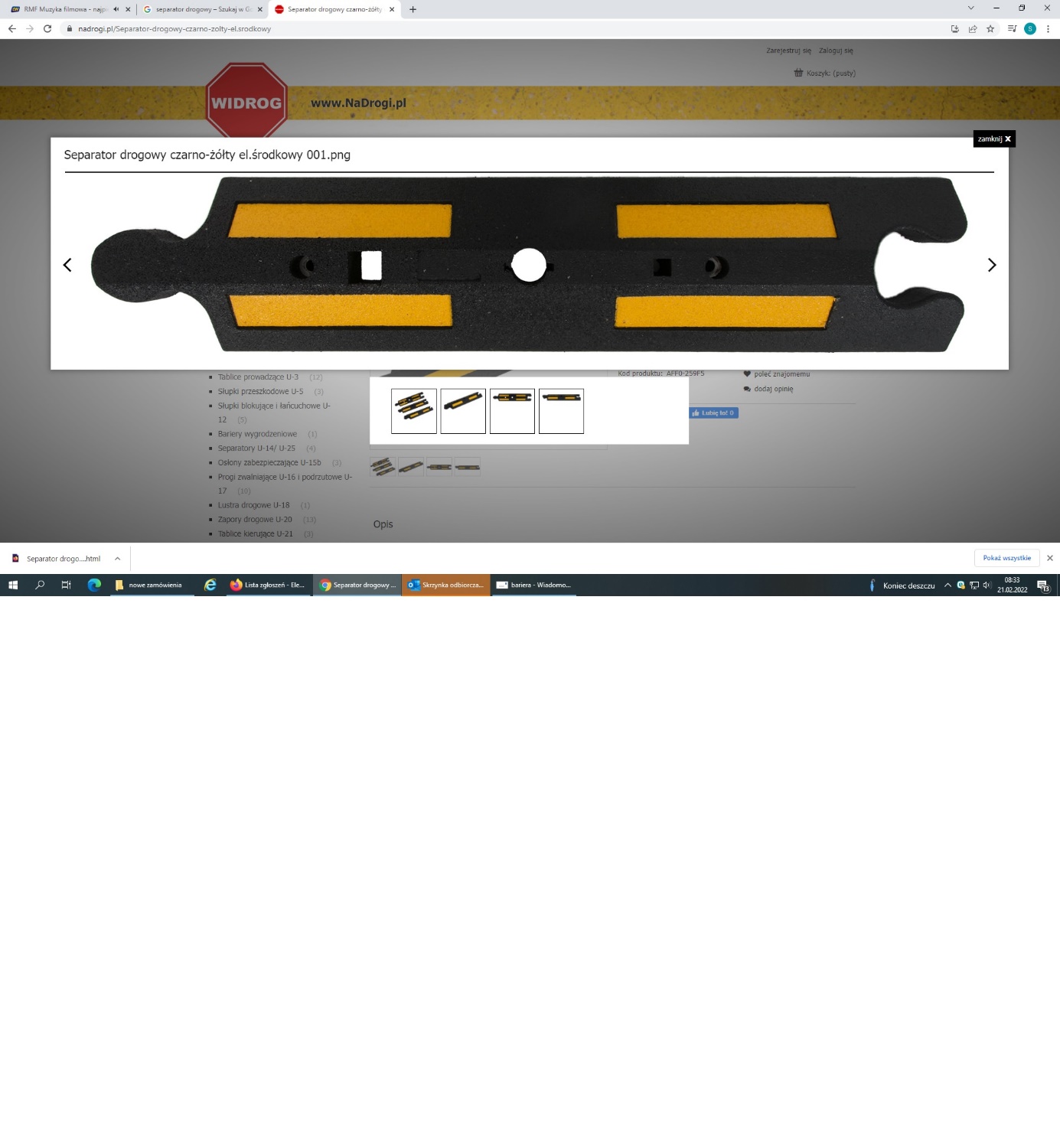 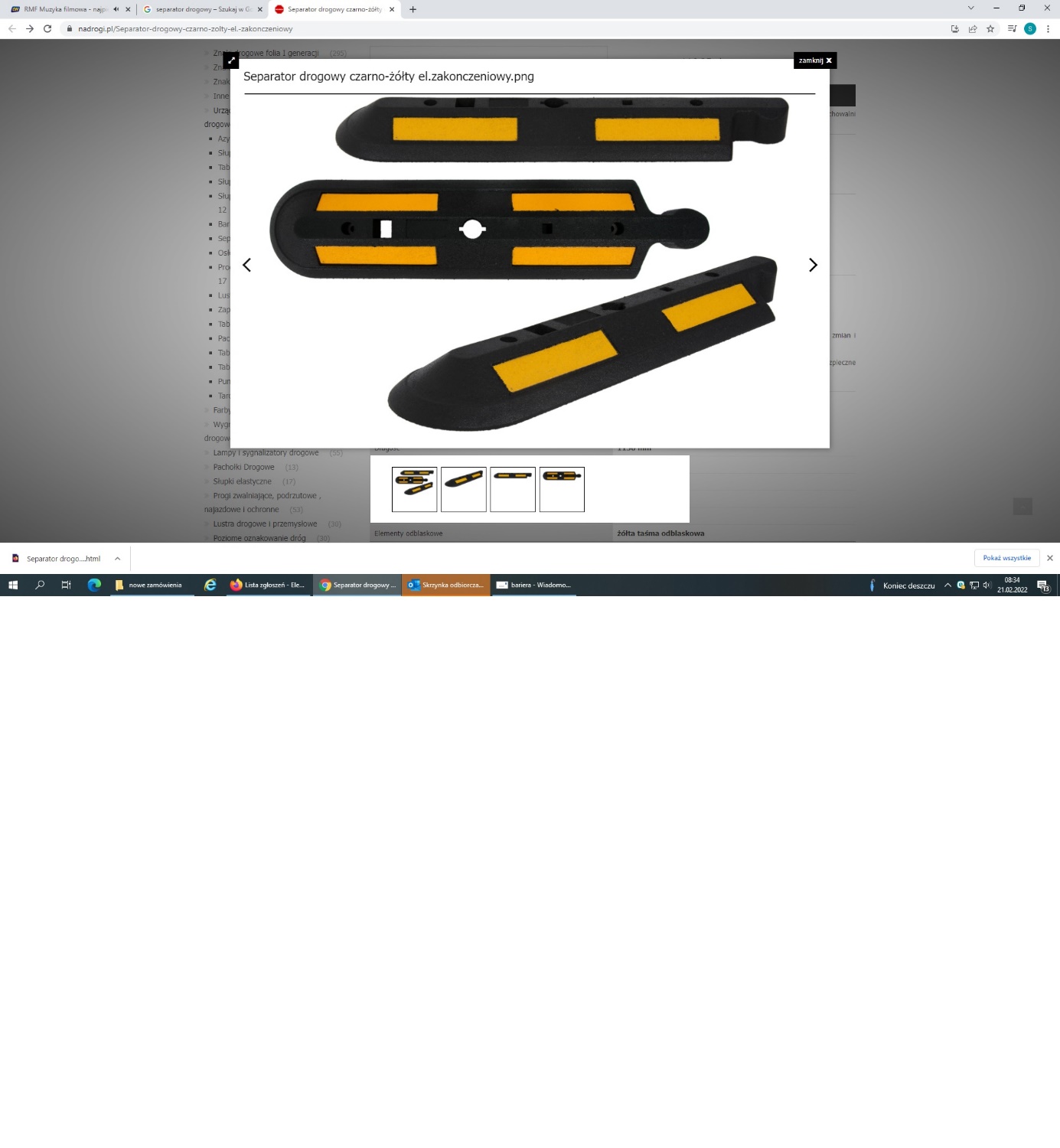 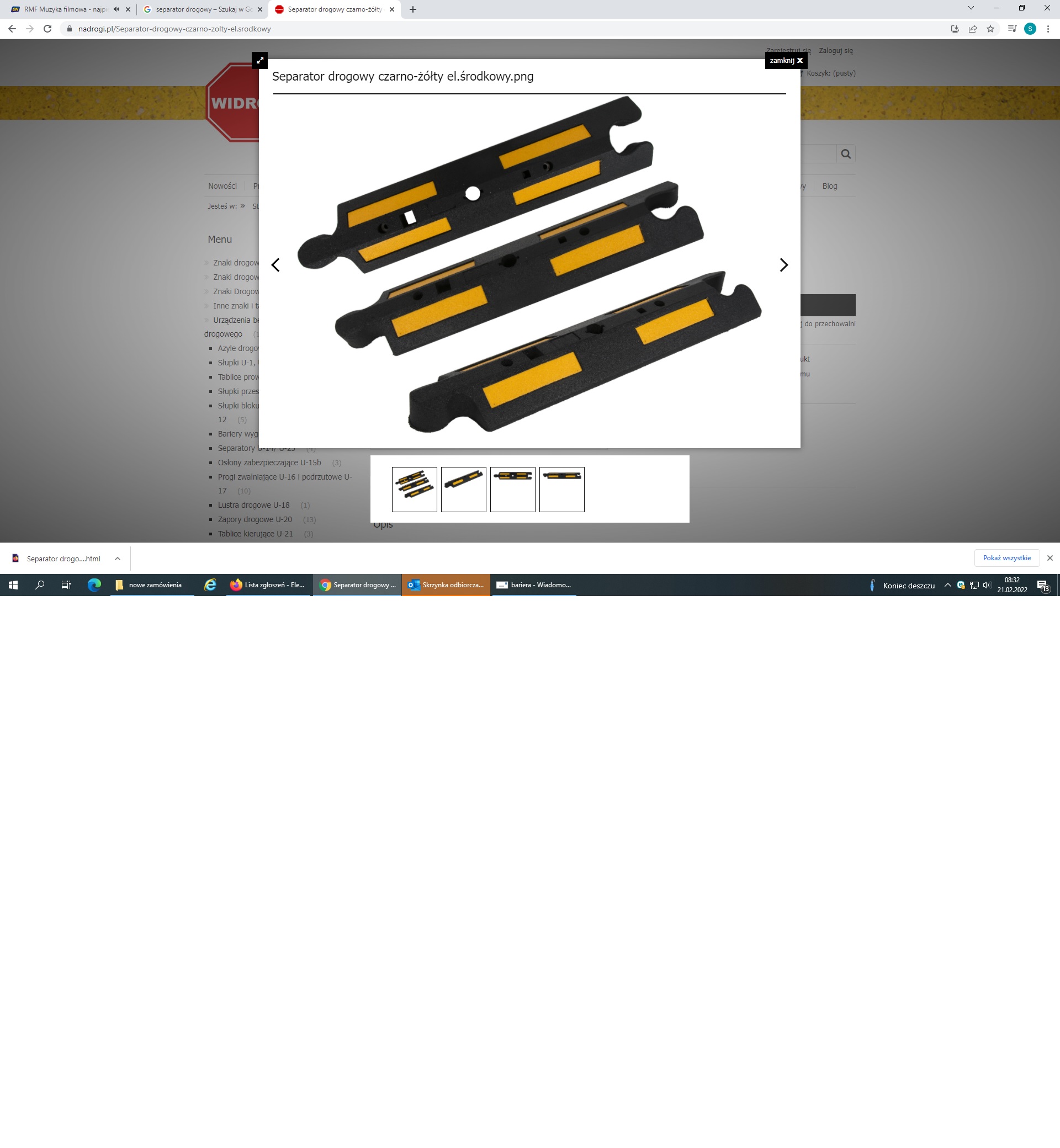 